I: Curriculum VitaeResume of:                                                                              Postal Address:Bimal Kumar Subedi (PhD)Date of birth: 16 May 1957                                          Suyes Galli-71,Dhumbarahi,                                                                                                    KathmanduPlace of birth: Terathum, Sabala-7                       Tel: 977-9841441012/ 4009116                                               E-mail: subedi67bimal@gmail.comACADEMIC QUALIFICATIONS2011 PhD in English ( ); 2006--M Phil in English ( );  2002 BS--M.A. in English ( );  1983--M.A in Nepali ( );  1981--Basic Air Traffic Diploma from CAA, . TRAININGS AND OTHERS1994   Aviation Accident Prevention—SWEDAVIA—Stockholm, Sweden.1998 US Entry Document Training—US Department of Justice—New Delhi.2006 National CA Security Training Programme Course CASP Asia-Pacific—Bangkok. 2006 Human Factor in ATM—EU South Asia—Kathmandu. 2007 Aeronautical English Course—Singapore.2010 Letter of Appreciation—CAAN—Kathmandu.2012   Letter of Appreciation—Literary Association of Nepal-- Kathmandu2012  Certificate of Appreciation –  Air Traffic Controllers Association, KathmanduEMPLOYMENTDeputy Director—Civil Aviation Academy, Kathmandu ( Retired)  . OTHER POSITIONSChief Editor of two Journals Horizon & Airman. Chief Editor of 14TH CAAN  Anniversary Souvenir Journal, 2012,  Columnist in Yugadrasta  and Gandive weekly,Founder President of the Aviation Journalist Group. Ex-President of the Aviation Employees’ Welfare Fund. Language Proficiency:Nepali: Excellent command in reading and writing, Master Degree in Nepali literature, published many books in Nepali. English: Excellent command both in reading, writing and spoken English, PhD in English literature ( Literary and Philosophic Dimensions of Greek Tragedy and its Comparison with Indic Tradition), published four books in English.Hindi:  Excellent command in writing, reading and speaking.Bengali and Snskrit: Good command, can read and understand; Urdu:  Understand PUBLICATIONS  Books on  Oriental Studies, Literature, History, Philosophy and others:( In Nepali) Sabda Brahma (language philosophy of Sanskrit scholar Bhartrihari in Nepali) 2005 . Kirte Mahabharat (A novel on the ancient Indic World in Nepali)  Bhirkuti Academic Publications. (Awarded as the book of the year 2014)Duihajar Barash  (‘Two thousand years’; novel) 1982 (2039 BS Nepali calendar).Khaderi (‘Drought'; novel) 1984 (2041 BS).Devyani (novel based on a woman in Mahabharata story) 1988 (2045 BS).Meri Chori (‘My daughter’; novel), 1985 (2042 BS).Desbhaktika Geetharu ( patriotic songs’) 1998 (2055 BS).Rosa (novel) 2004 (2061 BS).  Mayako Aago, a book on anent Greek World and Greek Tragedies  ( 2012) by Bhrikuti Academic Publication, .Siddhartha by Herman Hesse (novel, translated).Mero Des Mero Nepal (‘My Country My Nepal’; history).  Janatako Itihas (‘People’s history’) 2010 (2067 BS).Kirte Mahabharat, NovelBooks on Civil AviationNagarik Uddayanko Katha  (On Civil Avistion) 2007 (2063 BS).Nagarik Uddyanka Kura   ( On Civil Aviation) 2013New Aviation English ( English) 2007 Books (in English) The Spring Revolution (novel) 2010.New Aviation English, 2007 Fundamentals of Buddhist Intellect, 2006. The Cursed Heaven ( in English and Nepali , based on ancient Indic concept  of heaven and hell) Articles, Translation and OthersTranslated the Herman Hess's Novel ' Siddhartha' into Nepali. Conducted Research on Nepalese Women and Children, Presented Seminar papers on historic Nepalese women in Literary Association of Nepal.Conducted  a research on Yogamaya, a Nepali woman of historic importance, her unique movement of Satya Dharma Seva and her contributions on Nepalese politics,  social reforms, intellectuality and revolution.Written about fifteen documentaries scripts for a series of documentaries on 'Nepalese Women' to telecast from Nepal Television anchored by Ms Swarashoti Shrestha, an employee of Nepal Television—a government owned media. Published articles on South Asian Women's Status in Across, a women's journal edit and published by Dr. Sangita Rayamajhy,  a scholar and women activist. Published an article on, Kathmandu Post,  a National English Daily, on ritual sexuality and spirituality.  Hundreds of other articles, stories, poems and dramas are published Signature :    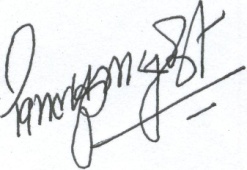 